УЧЕБНЫЙ ПЛАНпрограммы подготовки квалифицированных рабочих, служащихпо профессии 15.01.32 «Оператор станков с программным управлением»среднего профессионального образованияКвалификация:Оператор станков с программным управлением 
Форма обучения - очнаянормативный срок освоения ППКРС
- 2 год 10 месяцевна базе среднего общего образованияпрофиль получаемого профессионального образования –  технический   начало подготовки: 01.09.2017конец подготовки: 30.06.2020Пояснительная записка1.1. Нормативная база реализации ППКРСНастоящий учебный план программы подготовки квалифицированных рабочих, служащих среднего профессионального образования разработан на основе ФГОС по профессии среднего профессионального образования (далее – СПО), утвержденного приказом Министерства образования и науки Российской Федерации №1555 от 9 декабря 2016 г. 15.01.32 «Оператор станков с программным управлением», реализуемого в пределах ППКРС. Нормативные документы:- Устав КГАПОУ «Пермский техникум промышленных и информационных технологий»;- 273-ФЗ «Об образовании в Российской Федерации» от 29 декабря 2012 г. ст.68;- ФГОС СПО по профессии 43.01.09 Повар, кондитер, утвержденный приказомМинистерства образования и науки РФ №1569 от 9 декабря 2016 г.;- Приказ Министерства образования и науки Российской Федерации от 25.06.2014 г. №632 «Об установления соответствия профессий и специальностей среднего профессионального образования, перечни которых утверждены приказом Министерства образования и науки Российской Федерации от 29.10.2013 г.№1199 ( с изменениями и дополнениями);-Письмо Минобрнауки России от 17.03.2015 г. №06-259 «О направлении доработанных рекомендаций по организации получения среднего общего образования в пределах освоения образовательных программ среднего профессионального образования на базе основного общего образования 
с учетом требований ФГОС и получаемой профессии или специальности СПО»;- Приказ Министерства образования и науки Российской Федерации 
от 14.06.2013 г. №464 п.23 «Об утверждении Порядка организации 
и осуществления образовательной деятельности по образовательным программам среднего профессионального образования»;- Приказ Министерства образования и науки Российской Федерации 
от 17.05.2012 г. №413 «Об утверждении федерального государственного образовательного стандарта среднего общего образования» 
(ред. от 31.12.2015 г.);- Приказ Министерства образования и науки Российской Федерации 
от 16.08.2013 г. №968 «Об утверждении Порядка проведения государственной итоговой аттестации по образовательным программам среднего профессионального образования»;- Приказ Министерства образования и науки РФ (Минобрнауки России) 
от 18.04 2013 г. №291 «Об утверждении Положения о практике обучающихся, осваивающих основные профессиональные образовательные программы среднего профессионального образования (ред. от 18.08.2016 г.)- Методические рекомендации по разработке основных профессиональных образовательных программ и дополнительных профессиональных программ 
с учетом существующих профессиональных стандартов, утвержденные Министерством образования и науки РФ от 22.01.2015 г. №ДЛ – 1/05вн;1.2. Организация учебного процесса и режим занятий- максимальная учебная нагрузка обучающихся включает все виды обязательной учебной нагрузки и внеаудиторной (самостоятельной) учебной работы; максимальный объем учебной нагрузки обучающихся составляет 48 - 54 академических часа в неделю;- объем обязательной аудиторной нагрузки в неделю при освоении ППКРС СПО в период реализации программы среднего (полного) общего образования для лиц, обучающихся на базе основного общего образования в условиях 
6-дневной учебной недели 32 – 36 часов в неделю;- продолжительность учебной недели КГАПОУ «Пермский техникум промышленных и информационных технологий» составляет 6 учебных дней;- продолжительность занятий – 1 академический час (45 мин);- с целью оценки и контроля результатов подготовки и учета индивидуальных образовательных достижений обучающихся применяются: входной контроль, текущий и итоговый контроль; - при реализации ППКРС по профессии 15.01.32 «Оператор станков с программным управлением» предусматриваются учебная и производственная практика. Учебная практика (производственное обучение) проводится в мастерских и лабораториях. Производственная практика проводится в организациях и на предприятиях на основе заключенных договоров; - консультации предусматриваются в объеме 4 часа на одного обучающегося на каждый учебный год. Формы проведения консультаций: групповые, индивидуальные, письменные, устные; - общая продолжительность каникул составляет 11 недель в год, в последний год обучения -2 недели.1.3. Общеобразовательный циклСрок освоение ППКРС в очной форме обучения для лиц, обучающихся на базе основного общего образования (при обязательной учебной нагрузке 32-36 часов в неделю) составляет – 57 недель.В соответствии со спецификой ППКРС СПО по профессии 15.01.32 «Оператор станков с программным управлением» определен технический профиль Структура и объем образовательной программыСтруктура образовательной программы	Объем образовательной программы в академических часахОбщепрофессиональный цикл	не менее 180Профессиональный цикл	не менее 972Государственная итоговая аттестация:	на базе среднего общего образования	36на базе основного общего образования	72Общий объем образовательной программы:на базе среднего общего образования	1476на базе основного общего образования, включая получение среднего общего образования в соответствии с требованиями федерального государственного образовательного стандарта среднего общего образования	42482.3. Перечень, содержание, объем и порядок реализации дисциплин и модПо дополнительным дисциплинам общеобразовательного цикла предусмотрено выполнение индивидуального проекта каждым обучающимся под руководством преподавателя. На выполнение индивидуальных проектов выделяются часы внеаудиторной работы.1.4. Порядок аттестации обучающихсяПри освоении ППКРС СПО по профессии 15.01.32 «Оператор станков с программным управлением» в качестве форм промежуточной аттестации применяются: дифференцированные зачеты, экзамены, экзамены квалификационные.ГИА включает защиту выпускной квалификационной работы в виде демонстрационного экзамена.График учебного процессаОбозначения:              Теоретическое обучениеКаникулыНеделя отсутствуетСводные данные по бюджету времени (в неделях) для очной формы обучения3. План учебного процессаКонсультации на учебную группу 100 часов в год (из расчета 4 часа на одного обучающего)Государственная (итоговая) аттестация:Демонстрационный экзамендисциплин иМДКучебнойпрактикипроизводственнойпрактикиэкзамено(в т. ч.экзамено(квалифи кационн ых)дифф. зачетов зачетов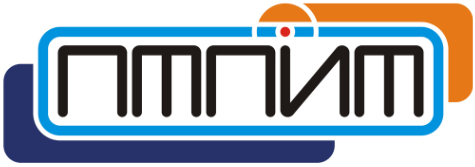 Краевое государственное автономное профессиональное образовательное учреждениеПермский техникум промышленных и информационных технологийСентябрьСентябрьСентябрьОктябрьОктябрьНоябрьНоябрьНоябрьДекабрьДекабрьЯнварьЯнварьФевральФевральФевральМартМартАпрельАпрельМайИюньИюньИюльИюльАвгустАвгустСентябрьСентябрьСентябрьОктябрьОктябрьДекабрьДекабрьЯнварьЯнварьФевральФевральФевральМартМартАпрельАпрельМайИюньИюньИюльИюльАвгустАвгустКурс8-1415-2122-2829-56-1213-1920-2627-224-301-78-1415-2122-2829-45-1112-1819 -2526-19-1516-2223-19-1516-2223-2930-56-1213-1920-2627-34-1011-1718-2425-318-1415-2122-2829-56-1213-1920-2627-210-1617-2324-31Курс1-78-1415-2122-2829-56-1213-1920-2627-23-910-1617-2324-301-78-1415-2122-2829-45-1112-1819 -2526-12 -89-1516-2223-12-89-1516-2223-2930-56-1213-1920-2627-34-1011-1718-2425-311-78-1415-2122-2829-56-1213-1920-2627-23-910-1617-2324-31123456789101112131415161718192021222324252627282930313233343536373839404142434445464748495051521234АПромежуточная аттестацияУУчебная практикаТПроизводственная практикаАУТППодготовка к государственной итоговой аттестацииПодготовка к государственной итоговой аттестацииПодготовка к государственной итоговой аттестацииИгосударственная итоговая аттестацияОбучение поПроизводственная практикаПроизводственная практикаГосударственнаядисциплинам иУчебнаяПромежуточнаяГосударственнаяВсегоКурсыдисциплинам иУчебнаяпо профилюпреддипломнаяПромежуточная(итоговая)КаникулыВсегоКурсымеждисциплинарнымпрактикапо профилюпреддипломнаяаттестация(итоговая)Каникулы(по курсам)междисциплинарнымпрактикапрофессии СПО(для СПО)аттестацияаттестация(по курсам)курсампрофессии СПО(для СПО)аттестациякурсам123456789I курсII курсIII курсВсегоФормыпромежуточнойаттестациимаксимальнаяУчебная нагрузкаУчебная нагрузкаУчебная нагрузкаУчебная нагрузказанятийРаспределение обязательной учебной нагрузки (включая обязательнуюРаспределение обязательной учебной нагрузки (включая обязательнуюРаспределение обязательной учебной нагрузки (включая обязательнуюРаспределение обязательной учебной нагрузки (включая обязательнуюРаспределение обязательной учебной нагрузки (включая обязательнуюРаспределение обязательной учебной нагрузки (включая обязательнуюРаспределение обязательной учебной нагрузки (включая обязательнуюРаспределение обязательной учебной нагрузки (включая обязательнуюФормыпромежуточнойаттестациимаксимальнаясамостоятельнаяучебнаяработавсегозанятийвт.ч.лаб.ипракт.занятийаудиторную нагрузку и все виды практики в составе профессиональныхаудиторную нагрузку и все виды практики в составе профессиональныхаудиторную нагрузку и все виды практики в составе профессиональныхаудиторную нагрузку и все виды практики в составе профессиональныхаудиторную нагрузку и все виды практики в составе профессиональныхаудиторную нагрузку и все виды практики в составе профессиональныхаудиторную нагрузку и все виды практики в составе профессиональныхаудиторную нагрузку и все виды практики в составе профессиональныхобучающихся (час.)обучающихся (час.)обучающихся (час.)обучающихся (час.)аудиторную нагрузку и все виды практики в составе профессиональныхаудиторную нагрузку и все виды практики в составе профессиональныхаудиторную нагрузку и все виды практики в составе профессиональныхаудиторную нагрузку и все виды практики в составе профессиональныхаудиторную нагрузку и все виды практики в составе профессиональныхаудиторную нагрузку и все виды практики в составе профессиональныхаудиторную нагрузку и все виды практики в составе профессиональныхаудиторную нагрузку и все виды практики в составе профессиональныхмодулей) по курсам и семестраммодулей) по курсам и семестраммодулей) по курсам и семестраммодулей) по курсам и семестрам(час. в семестр)(час. в семестр)обязательнаяобязательнаяобязательнаяI курсI курсII курсII курсIII курсIII курсНаименование циклов,1 сем.2 сем.3 сем.4 сем.5 сем.6 сем.7сем.8 сем.дисциплин,профессиональных модулей,1724141799105МДК, практикнед.нед.нед.нед.нед.нед.нед.нед.123456789101112131415О.00Общеобразовательный цикл-/11/330782052ОУД.01Русский язык и литератураЭ427285198ОУД.02Иностранный язык.ДЗ256171130Математика: алгебра и427285ОУД.03начала математическогоЭанализа; геометрияОУД.04ИсторияДЗ25617141ОУД.05Физическая культураДЗ256171156ОУД.06Основы безопасности жизнедеятельностиДЗ1087228ОУД.07ИнформатикаДЗ16210880ОУД.08ФизикаДЗ27018090ОУД.09ХимияЭ17111440ОУД.10Обществознание (вкл. Экономику и право),ДЗ25617116ОУД.10ОУД.11БиологияДЗ54364ОУД.12ГеографияДЗ108728ОУД.13ЭкологияДЗ54364Дополнительные--дисциплиныУД.01Основы проектной деятельностиДЗ90608УД.02Региональная географияДЗ60404УД.03История ПрикамьяДЗ60404УД.04Основы профессиональной этикиДЗ60404ОП.00Общепрофессиональный-/8/-384180+76ОП.00цикл384180+76циклОП.01Допуски и технические измерения54368ОП.02Инженерная графикаДЗ54368ОП.02ДЗ54368ОП.03ЭлектротехникаДЗ54368ОП.03ДЗ54368ОП 04Материаловедение54368ОП.05Общие основы технологии металлообработки-ДЗ54368ОП.06Безопасность жизнедеятельности-ДЗ543620ОП.07.Физическая культураДЗ60401П.00Профессиональный циклПМ.00Профессиональные модулиПМ.00Профессиональные модулиПМ. 01Изготовление деталей наметаллорежущих станкахразличного вида и типа(сверлильных, токарных,фрезерных, копировальных, шпоночных и шлифовальных) по стадиям технологическогопроцесса в соответствии стребованиями охранытруда и экологической безопасности864576Обработка на металлорежущих станках различного вида и типаОбработка на металлорежущих станках различного вида и типа324МДК.01.01Обработка на металлорежущих станках различного вида и типаОбработка на металлорежущих станках различного вида и типа216120МДК.01.02Такелажные работыТакелажные работы1087240УП.01Учебная практика-ДЗ144ПП.01Производственная практикаПроизводственная практика-ДЗ144ПП.01Производственная практикаПроизводственная практика144ПМ.02Разработка управляющихпрограмм для станков счисловым программным управлениемРазработка управляющихпрограмм для станков счисловым программным управлением837558МДК.02.01Устройство и принципы работы металлорежущих станков с программным управлениемУстройство и принципы работы металлорежущих станков с программным управлением16210850Программирования станков с ЧПУПрограммирования станков с ЧПУМДК.02.02Программирования станков с ЧПУПрограммирования станков с ЧПУ21614480УП.02Учебная практикаДЗ90ПП.02Производственная практикаПроизводственная практикаДЗ216ПП.02Производственная практикаПроизводственная практика216ПМ 03Изготовление деталей наметаллорежущих станках с программным управлениемпо стадиям технологического процесса в соответствии стребованиями охранытруда и экологической безопасности иИзготовление деталей наметаллорежущих станках с программным управлениемпо стадиям технологического процесса в соответствии стребованиями охранытруда и экологической безопасности и918612МДК.03.01Изготовление деталей наметаллорежущих станках спрограммным управлением по стадиям технологического процессав соответствии с требованиями охраны труда и экологической безопасностиИзготовление деталей наметаллорежущих станках спрограммным управлением по стадиям технологического процессав соответствии с требованиями охраны труда и экологической безопасности486324УП.03Учебная практикаУчебная практикаДЗ08ПП.03Производственная практикаПроизводственная практикаДЗ180ПП.03Производственная практикаПроизводственная практика180-/24/13ВсегоВсегоГИАГосударственная (итоговая)Государственная (итоговая)ГИАаттестацияаттестацияаттестацияаттестацияВсего